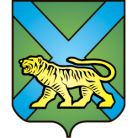 ТЕРРИТОРИАЛЬНАЯ ИЗБИРАТЕЛЬНАЯ КОМИССИЯ
ГОРОДА УССУРИЙСКАРЕШЕНИЕг. Уссурийск
Об утверждении численного составачленов участковых избирательных комиссий с правом решающего голоса избирательных участков№№ 2880, 2881, 2882, 2883	Рассмотрев поступившие в территориальную избирательную комиссию города Уссурийска предложения по кандидатурам для назначения членами участковых избирательных комиссий избирательных участков, образованных на основания решений территориальной избирательной комиссии города Уссурийска от 15 января 2018 года № 60/408 «Об образовании избирательных участков в местах временного пребывания избирателей на территории Уссурийского городского округа при проведении выборов Президента Российской Федерации, назначенных на 18 марта 2018 года»,  № 60/409         «Об образовании избирательного участка на территории воинской части, расположенной в обособленной, удаленной от населенных пунктов местности на территории Уссурийского городского округа при проведении выборов  Президента Российской Федерации, назначенных на 18 марта 2018 года»,  руководствуясь статьей 27 Федерального закона «Об основных гарантиях избирательных прав и права на участие в референдуме граждан Российской Федерации»,  территориальная избирательная комиссия города УссурийскаРЕШИЛА:Утвердить следующий численный состав членов участковых избирательных комиссий с правом решающего голоса (далее – УИК) избирательных участков №№ 2880, 2881, 2882, 2883:Разместить настоящее решение на официальном сайте администрации Уссурийского городского округа в разделе «Территориальная избирательная комиссия города Уссурийска» в информационно-телекоммуникационной сети «Интернет».Председатель комиссии                 	                                            О.М. МихайловаСекретарь комиссии                                                                              С.В. Хамайко12 февраля 2018 года                          № 65/434№ п\п№ избирательного участкаАдрес месторасположенияКоличество членов УИК2880г. Уссурийск, ул. Пролетарская, 50(КГБУЗ «Уссурийская центральная городская больница, СП «Городская больница»)52881г. Уссурийск, ул. Энгельса, 63 ФКУ «Следственный изолятор № 2 ГУФСИН России по Приморскому краю»52882г. Уссурийск, ул. Механизаторов, 46 ФКУ «Следственный изолятор № 3 ГУФСИН России по Приморскому краю»52883г. Уссурийск, пер. Тихий, 4а, в/ч 712896